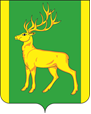 Финансовое управление администрациимуниципального образования Куйтунский район(ФУА МО Куйтунский район)Приказот 27.06.2022 г.                                                                                                     № 36/7р.п. КуйтунОб утверждении Положения о системе управления охраной труда  в финансовом управлении администрации муниципального образования Куйтунский район  В соответствии с частью третьей статьи 217 Трудового кодекса Российской Федерации (Собрание законодательства Российской Федерации, 2002, N 1, ст. 3; 2021, N 27, ст. 5139) и подпунктом 5.2.16.6 пункта 5 Положения о Министерстве труда и социальной защиты Российской Федерации, утвержденного постановлением Правительства Российской Федерации от 19 июня 2012 г. N 610 (Собрание законодательства Российской Федерации, 2012, N 26, ст. 3528; 2021, N 42, ст. 7120),П Р И К А З Ы В А Ю:Утвердить Положение «О системе управления охраной труда в финансовом управлении администрации муниципального образования Куйтунский район», согласно приложению 1 к настоящему приказу. Ведущему специалисту финансового управления администрации муниципального образования Куйтунский район Кошкаревой А.А. ознакомить сотрудников финансового управления с настоящим приказом под роспись.Контроль за исполнением настоящего приказа оставляю за собой. Начальник 							      	                      Н.А.Ковшарова Приложение 1  к  приказу финансового управления администрации                                                                       муниципального образования Куйтунский район                                                                       от «27» июня 2022 г. №36/7 Положение
о системе управления охраной труда (СУОТ) финансового управления администрации муниципального образования Куйтунский район1. Цели и задачи1.1. Цель работы по охране труда - обеспечение безопасности жизни, сохранение здоровья и работоспособности работников финансового управления администрации муниципального образования Куйтунский район (далее – финансовое управление) в процессе трудовой деятельности.1.2. Основной целью настоящего Положения о системе управления охраной труда (далее - Положение) является описание процесса создания здоровых и безопасных условий труда и снижение, устранение и доведение до уровня приемлемости производственных рисков, а также порядок соблюдения требований законодательных и нормативных правовых актов по охране труда в организация.1.3. Работа по охране труда и обеспечению безопасности производственного процесса осуществляется в целях создания и поддержания функционирования системы сохранения жизни и здоровья работников в условиях осуществления трудового процесса средствами нормативно-правовых, социально-экономических, организационно-технических, санитарно-гигиенических и иных мероприятий.1.4. Должностные лица, осуществляющие работу по охране труда и обеспечению безопасности трудового процесса, определяются приказом начальника финансового управления.1.5. Настоящее положение устанавливает:- единый порядок подготовки, принятия и реализации решений по осуществлению организационных, технических, санитарно-гигиенических и лечебно-профилактических мероприятий, направленных на обеспечение безопасности и здоровых условий труда работников организация.- основные направления работы по охране и безопасности труда в организация.- распределение обязанностей по обеспечению выполнения работ в области охраны труда в организация между руководителями и специалистами.- роль и место инженера по охране труда и технике безопасности. Необходимость выбора в соответствии со спецификой деятельности организация форму работы по охране труда (создание комитета (комиссии) охраны труда, назначение лица, ответственного за охрану труда, оформление договорных отношений со сторонними специалистами или организациями, оказывающими услуги в области охраны труда).1.6. Направления обеспечения благоприятных условий труда и снижения травматизма:- прохождение обучения и направление на учебу специалистов и работников, связанных с вопросами охраны труда, в специализированные учебные центры охраны труда с получением удостоверения о проверке знаний по охране труда;- проведение инструктажа по вопросам охраны труда работникам финансового управления;- распорядительными документами должны быть назначены ответственные должностные лица за обеспечение охраны труда, электрохозяйства, безопасной эксплуатации объектов повышенной опасности, пожарной безопасности;- контроль, учет, анализ и оценка проводимой работы по охране труда;- планирование мероприятий по охране труда;- организация обеспечения безопасности технологических процессов и оборудования для работников организация;- приведение санитарно-гигиенических условий труда на рабочих местах в соответствие с нормами;- создание для работников финансового управления благоприятных социальных условий, установление оптимальных режимов труда и отдыха;- организация санитарно-бытового и лечебно-профилактического медицинского обслуживания работников;- организация профессионального отбора работников;- разработка и внедрение новых технологий, связанных с реализацией задач по управлению охраной труда, а также внедрение отраслевых разработок на базе использования компьютерной техники;- стимулирование работы по обеспечению безопасности производственных процессов, снижению производственного травматизма и профессиональных заболеваний, соблюдению работниками нормативов по безопасности труда;- изучение и распространение передового опыта по охране труда, пропаганда вопросов охраны труда.1.7. Настоящее Положение вводится как обязательное для исполнения всеми сотрудниками финансового управления.1.8. Настоящее Положение утверждается приказом начальника финансового управления. Внесение изменений в Положение осуществляется на основании приказа начальника финансового управления о внесении изменений.1.9. Общее руководство работой по охране труда в организация осуществляет начальник финансового управления.2. Нормативные ссылкиВ настоящем Положении использованы ссылки на:- Федеральный закон от 30 декабря 2001 г. N 197-ФЗ "Трудовой кодекс Российской Федерации";- ГОСТ 12.0.230-2007 "Система стандартов безопасности труда. Системы управления охраной труда. Общие требования".3. Термины и определения4. Общие положения4.1. Настоящее Положение разработано в соответствии с Трудовым кодексом Российской Федерации, ГОСТ 12.0.230-2007 "Система стандартов безопасности труда. Системы управления охраной труда. Общие требования" и другими нормативными правовыми актами по охране труда и содержит распределение функций и обязанностей по обеспечению охраны труда в организация между отделами, руководителями, специалистами и другими сотрудниками финансового управления.4.2. Положением определены основные обязанности должностных лиц (руководителей и специалистов) организация по обеспечению здоровых и безопасных условий труда, соблюдению требований законодательных и нормативных правовых актов по охране труда.4.3. Общее руководство работой по охране труда в отделах финансового управления  осуществляет руководитель организации.Непосредственное руководство работой по охране труда в организация осуществляет специалист по охране труда и технике безопасности, назначенный приказом начальника финансового управления.Заместитель начальника финансового управления, начальники отделов осуществляют руководство деятельностью по охране труда соответствующих отделов финансового управления в соответствии с требованиями законодательных и нормативных правовых актов по охране труда и настоящим Положением.Организацию разработок проектов нормативных и распорядительных документов по охране труда осуществляет специалист по охране труда и технике безопасности финансового управления,  назначенный приказом начальника финансового управления, на которого возлагается методическое руководство работой по охране труда и контроль за ее осуществлением в финансовом управлении.4.4. Для обеспечения социальной защиты работников и экономической заинтересованности в снижении профессионального риска, сокращению производственного травматизма и профессиональных заболеваний на руководство финансового управления возлагаются обязанности по страхованию работников от несчастных случаев на производстве и профессиональных заболеваний.4.5. Все работники организация, в том числе и его руководитель, обязаны проходить обучение по охране труда и проверку знаний требований охраны труда в порядке, определенном действующим законодательством Российской Федерации.4.6. Приобретение, хранение, стирка, чистка, ремонт, дезинфекция и обезвреживание средств индивидуальной защиты, нормы выдачи смывающих и (или) обезвреживающих средств, соответствующие условиям труда на рабочем месте работникам финансового управления не предусмотрены.5. Система управления охраной труда5.1. Общие положения СУОТ5.1.1. Целью деятельности системы управления охраной труда в финансовом управлении (далее - СУОТ) являются обеспечение защиты работников от воздействия опасных и вредных производственных факторов, исключение несчастных случаев, в том числе со смертельным исходом, и профессиональных заболеваний.5.1.2. СУОТ является составной частью общей системы управления хозяйственной деятельностью организация и представляет собой набор взаимосвязанных или взаимодействующих между собой элементов (политика, организация, планирование и применение, оценка), а также процедуры по достижению этих целей.5.1.3. Система управления охраной труда создается по инициативе руководства финансового управления в целях применения современных принципов и методов управления охраной труда, направленных на непрерывное совершенствование деятельности по охране труда, а также активизации деятельности работников по вопросам охраны труда.5.2. Политика в области охраны труда5.2.1.ключевые принципы и цели, выполнение которых организация принимает на себя:- обеспечение безопасности и охрана здоровья всех работников финансового управления путем предупреждения несчастных случаев и профессиональных заболеваний;- соблюдение соответствующих федеральных законов и иных нормативных правовых актов, программ по охране труда, коллективных соглашений по охране труда и других требований, которые организация обязана выполнять;- обязательства по проведению консультаций с работниками и их представителями и привлечению их к активному участию во всех элементах системы управления охраной труда;- непрерывное совершенствование функционирования системы управления охраной труда.5.2.2. Ответственным за формирование и актуализацию политики в области охраны труда является специалист по охране труда и технике безопасности, назначенный приказом начальника финансового управления. Руководство финансового управления обеспечивает обсуждение политики в области охраны труда трудовым коллективом, а также ее принятие и доведение до каждого работника.5.2.3. Политика в области охраны труда актуализируется с учетом следующих данных:- результатов анализа СУОТ;- изменения законодательных и нормативных актов;- состояния производственного травматизма и профзаболеваемости.5.3. Участие работников и их представителей5.3.1. Руководство финансового управления проводит политику по привлечению работников к информированию и повышению квалификации по всем аспектам охраны труда, связанных с их работой, включая мероприятия в процессе возможных аварий.5.3.2. По инициативе работодателя согласно законодательству должен быть создан комитет (комиссия) по охране труда. Комитет организует совместные действия работодателя и работников по реализации мероприятий СУОТ. Положение о комитете излагается в регламентном документе  финансового управления.5.4. Обязанности и ответственность5.4.1. В соответствии с законодательством обязанности по обеспечению безопасных условий труда в организация возлагаются на работодателя, который должен распределять обязанности, ответственность и полномочия должностных лиц и работников по разработке, применению и результативному функционированию СУОТ и достижению соответствующих целей по охране труда в организации.Должны быть установлены структуры и процессы:- определения и доведения до работников организации обязанностей, ответственности и полномочия лиц, которые выявляют, оценивают или оптимизируют опасности и риски;- проведения, при необходимости, эффективного и оперативного наблюдения (надзора) за безопасностью и охраной здоровья работников;- сотрудничества, передачи и обмена информацией между работниками, включая их представителей, при применении системы управления охраной труда данной организации;- соблюдения принципов построения СУОТ, содержащихся в ГОСТ 12.0.230-2007;- установления и выполнения ясной политики по охране труда и измеряемые цели;- установления эффективных мероприятий по определению, устранению или ограничению опасностей и рисков, способствующих сохранению здоровья в течение трудового процесса;- разработки программ профилактики заболеваний и оздоровления работников;- обеспечения эффективных мероприятий по участию всех работников в выполнении политики в области охраны труда;- предоставления необходимых условий и ресурсов для лиц, ответственных за обеспечение охраны труда, включая членов комитета (комиссии) по охране труда, для правильного выполнения ими своих функций;- обеспечения эффективных мероприятий по участию всех работников, их представителей, а также комитета (комиссии) по охране труда (при их наличии).5.4.2. На уровне руководителей высшего звена организации должно быть назначено лицо или лица, наделенные обязанностями, ответственностью и полномочиями по:- развитию, применению, периодическому анализу и оценке СУОТ;- периодической отчетности руководитель организации о результативности функционирования СУОТ;- содействию в участии всех работников организация в работах по обеспечению безопасности труда.В отделах финансового управления должны быть назначены лица, ответственные за реализацию мероприятий СУОТ.Распределение функций по обеспечению охраны труда приведены в п. 5.5.5.5. Распределение функций по обеспечению охраны труда в организация между руководителями и специалистам5.5.1. Обязанности руководитель организации.руководитель (начальник финансового управления) обязан:- обеспечить безопасную эксплуатацию производственных зданий, сооружений, механизмов, оборудования, помещений, безопасность производственных процессов;- обеспечить в отделах и на рабочих местах соблюдение законодательных и нормативных правовых актов по охране труда, постановлений Правительства Российской Федерации и Министерства здравоохранения и социального развития, предписаний органов государственного надзора и контроля, государственной экспертизы условий труда;- организовать разработку и обеспечить выделение финансовых средств на реализацию мероприятий по обеспечению здоровых и безопасных условий труда;- рассматривать вопросы состояния и охраны труда при обсуждении хозяйственной деятельности организации;- привлекать, согласно действующему законодательству, к ответственности должностных лиц, проявивших безответственность в обеспечении охраны труда в подчиненных подразделениях, не принимающих мер по выполнению требований государственных стандартов, правил и норм по охране труда;- вносить в должностные инструкции заместителя, начальников отделов и специалистов должностные обязанности по обеспечению охраны труда или утверждать их приказом по организации;- осуществлять руководство работой специалиста по охране труда и технике безопасности финансового управления, назначенного приказом начальника финансового управления;- обеспечивать обязательное социальное страхование работников от несчастных случаев на производстве и профессиональных заболеваний;- обеспечивать организацию и проведение аттестации рабочих мест и сертификации на соответствие требованиям охраны труда;- обеспечить беспрепятственный допуск в организацию представителей органов государственного надзора и контроля, государственной экспертизы условий труда, общественного контроля для проведения проверок, расследования несчастных случаев на производстве и профессиональных заболеваний;- организовать и провести своевременное расследование несчастных случаев на производстве в соответствии с требованиями руководящих документов.- обеспечить режим труда и отдыха работников, установленный действующим законодательством и нормативными правовыми актами по охране труда;- обеспечить эффективный контроль за уровнем воздействия вредных и опасных производственных факторов на здоровье работников;- обеспечить возмещение вреда, причиненного работникам увечьем, профессиональным заболеванием либо иным повреждением здоровья, связанными с исполнением ими трудовых обязанностей;- обеспечить своевременную уплату штрафа, наложенного органами государственного надзора и контроля за нарушение законодательства об охране труда и нормативных правовых актов по безопасности и гигиене труда;- обеспечить предоставление органам управления охраной труда, надзора и контроля необходимой информации о состоянии условий и охраны труда в организация, выполнении их предписаний, о всех подлежащих регистрации несчастных случаях и повреждениях здоровья работников на производстве.5.5.2. Обязанности заместителя начальника финансового управления.Заместитель начальника финансового обязан обеспечить ( на период отсутствия начальника финансового управления):- руководство работой по обеспечению охраны труда начальниками отделов;- организацию внедрения в отделах нормативных правовых актов по охране труда и контроля за выполнением изложенных в них требований;- осуществление мероприятий по внедрению безопасной техники и технологии;- выполнение в установленные сроки предписаний органов государственного надзора и контроля;- технический надзор за исправным состоянием и безопасной эксплуатацией зданий, помещений, отдельных сооружений, устройств, машин, механизмов, другого оборудования в соответствии с требованиями действующих правил и норм техники безопасности и производственной санитарии, государственных стандартов безопасности труда;- организацию и проведение в установленные сроки обучения и проверки знаний по охране труда и безопасности труда начальников отделов, специалистов, инструктирования работников финансового управления по охране труда;- своевременное расследование несчастных случаев на производстве в соответствии с действующими положениями, разработку и выполнение мероприятий по их предупреждению;- размещение оборудования, машин, механизмов и т.п. и организацию рабочих мест в отделах в соответствии с требованиями строительных норм и правил, правил и норм техники безопасности и производственной санитарии, государственных стандартов; при значительном переоборудовании рабочих помещений планировки должны быть согласованы с проектной организацией;- разработку, пересмотр и утверждение инструкций по охране труда для профессий и по видам работ;5.6. Компетентность и подготовка5.6.1. Работодателем должны быть определены требования к необходимой компетентности работников в области охраны труда. При этом следует устанавливать и своевременно корректировать мероприятия, обеспечивающие наличие у всех работников необходимой компетентности и квалификации для выполнения своих служебных обязанностей и обязательств по обеспечению и выполнению требований безопасности и охраны здоровья.5.6.2. Работодатель должен быть достаточно компетентным (или иметь возможность стать им) в области охраны труда для определения и оптимизации опасностей и рисков, связанных с работой и применением системы управления охраной труда.5.6.3. Программы подготовки персонала, осуществляемые в утвержденных рамках, должны:- охватывать всех сотрудников организация в установленном порядке;- предусматривать своевременную, с соответствующей периодичностью, эффективную первоначальную и повторную подготовку;- включать оценку доступности и прочности усвоения материала подготовки слушателями;- предусматривать периодический анализ программ подготовки, их корректировку, по мере необходимости, для обеспечения их соответствия и эффективности;- предусматривать оформление результатов проверки знаний в установленном порядке;- документально оформляться в установленном порядке в зависимости от размера и характера деятельности организации.5.6.4. Подготовка должна предоставляться всем слушателям бесплатно и осуществляться, по возможности, в рабочее время.5.7. Документация системы управления охраной труда5.7.1. Документы СУОТ должны содержать:- политику и цели организации по охране труда;- распределение ключевых управленческих ролей по охране труда и обязанностей по применению системы управления охраной труда;- наиболее значительные опасности/риски, вытекающие из деятельности организации, и мероприятия по их предупреждению и снижению;- положения, процедуры, методики, инструкции или другие внутренние документы, используемые в рамках системы управления охраной труда.5.7.2. Документация СУОТ должна:- быть оформлена и изложена так, чтобы быть понятной работникам, для которых она предназначена;- периодически анализироваться, при необходимости своевременно корректироваться, распространяться и быть легко доступной для работников.- копии всех распорядительных документов в области охраны труда (приказы. Распоряжения, протоколы) должны после подписания и утверждения в установленном порядке должны направляться специалисту по охране труда и технике безопасности, назначенному приказом начальника финансового управления.5.7.3. Сотрудники финансового управления должны иметь право доступа к документации СУОТ, относящейся к их трудовой деятельности и здоровью, с учетом требований конфиденциальности.		5.8. Передача и обмен информациейСледует устанавливать, обеспечивать применение и своевременно вносить изменения в мероприятия и процедуры для:- получения и рассмотрения внешних и внутренних сообщений (запросов, идей и предложений), связанных с охраной труда, их документальным оформлением, а также подготовки и выдачи ответов на них;- обеспечения внутренней передачи и обмена информацией по охране труда между соответствующими уровнями и отделами финансового управления;- обеспечения получения, гарантированного рассмотрения и подготовки ответов на запросы, идеи и предложения работников и их представителей по охране труда.5.9. Планирование и разработка мероприятий по охране труда5.9.1. Мероприятия по планированию охраны труда должны основываться на результатах аттестации рабочих мест по условиям труда, анализа и оценки профессионального риска и других имеющихся данных и включать:- ясное определение, расстановку приоритетности и, где это целесообразно, количественную оценку целей организации по охране труда;- подготовку плана достижения каждой цели с распределением обязанностей: достижение цели, сроки выполнения мероприятий по улучшению условий и охраны труда с ясными критериями результативности, деятельности для каждого подразделения и уровня управления;- отбор критериев сравнения для подтверждения достижения цели;- предоставление необходимой технической поддержки, ресурсов, включая человеческие и финансовые.5.9.2. Представители работодателей в соответствии с законодательством готовят предложения по улучшению условий и охраны труда к разделу коллективного договора (соглашения) об охране труда, которые являются основным плановым документом СУОТ.5.10. Предотвращение опасностей5.10.1. Предупредительные и контролирующие меры.5.10.1.1. Опасности и риски для безопасности и здоровья работников должны быть определены и оценены на постоянной основе. Предупредительные и контролирующие меры должны быть осуществлены в следующем порядке приоритетности:- устранить опасности;- ограничить опасности/риски в их источнике путем использования технических средств коллективной защиты или организационных мер;- минимизировать опасности/риски путем административного ограничения суммарного времени контакта с вредными и опасными производственными факторами.5.10.1.2. Следует установить процедуры и мероприятия по предупреждению и минимизации опасностей и рисков, обеспечивающие:- соответствие опасностям и рискам, наблюдающимся в организация;- регулярный анализ и, при необходимости, модификацию;- соблюдение законодательства об охране труда и отражения передового опыта;- учет текущего состояния и передового опыта, включая информацию или отчет инспекций охраны труда, служб охраны труда и т.д.5.10.2. Управление изменениями.5.10.2.1. В случае внедрения новых технологических и трудовых процессов или нормативных правовых актов, развития знаний по охране труда и других изменений, оказывающих влияние на состояние охраны труда в финансовом управлении, необходимо заранее оценить степень их влияния на условия труда и подготовить соответствующие предупредительные меры до введения изменений в практику.  5.10.2.2. Перед любым изменением или применением новых приемов труда, материалов, процессов или оборудования должны быть выполнены определение опасностей и оценка рисков на рабочих местах. Такая оценка должна быть сделана с учетом обсуждения и с участием работников.5.10.2.3. При выполнении "решений об изменениях" следует обязательно обеспечивать качественное и своевременное информирование и подготовку всех работников финансового управления, которых затрагивает это решение.5.10.3. Предупреждение аварийных ситуаций, готовность к ним и ликвидация их последствий5.10.3.1. В финансовом управлении должны быть разработаны мероприятия по предупреждению аварийных ситуаций, обеспечению готовности к ним и ликвидации их последствий, а также своевременно вносится изменения в эти мероприятия. Эти мероприятия должны определять возможный характер и масштаб несчастных случаев и аварийных ситуаций и предусматривать предупреждение связанных с ними рисков в области охраны труда. Они должны:- гарантировать, что имеющаяся необходимая информация, внутренние системы связи и координация обеспечат при возникновении аварийной ситуации защиту всех людей на рабочих местах;- предоставлять информацию соответствующим компетентным органам, территориальным структурам и аварийным службам и обеспечивать надежную связь с ними;- предусматривать оказание первой медицинской помощи, противопожарные мероприятия и эвакуацию всех людей, находящихся в задании, предоставлять соответствующую информацию всем работникам организации на всех уровнях и возможность их подготовки, включая проведение регулярных тренировок по предупреждению аварийных ситуаций, обеспечению готовности к ним и ликвидации их последствий.5.10.3.2. Мероприятия по предупреждению аварийных ситуаций, обеспечению готовности к ним и ликвидации их последствий должны быть согласованы с внешними аварийными службами и другими органами там, где это необходимо.5.10.4. Снабжение.Устанавливают процедуры и своевременно вносят в них изменения по:- определению, оценке и включению в условия материально-технического снабжения и аренды требований обеспечения безопасности и охраны здоровья в организация;- определению и оценке требований национальных законов и иных нормативных правовых актов, а также собственных требований организации по охране труда до приобретения товаров и услуг;- выполнению этих требований до использования приобретаемых товаров и услуг.5.11. Наблюдение и измерение результатов деятельности5.11.1. В организация разрабатываются, устанавливаются и периодически анализируются постоянно действующие процедуры наблюдения, измерения и учета деятельности по охране труда. Обязанности, ответственность и полномочия по наблюдению на различных уровнях управленческой структуры должны быть распределены.5.11.2. Выбор показателей результатов деятельности проводят в соответствии с размерами и характером деятельности и целями охраны труда.5.11.3. Измерения должны:- базироваться на выявленных в организация опасных и вредных производственных факторах и рисках, принятых обязательствах, связанных с политикой и целями по охране труда;- поддерживать процесс оценки деятельности организация, включая анализ эффективности управления руководством.5.11.4. Наблюдения и измерения результатов деятельности следует:- использовать как средства для определения степени, с которой политика и цели по охране труда выполняются, а риски оптимизируются;- включать как текущее, так и реагирующее наблюдение и не опираться только на статистику несчастных случаев и профессиональных заболеваний на производстве и инцидентов;- фиксировать в записях.5.11.5. Наблюдение должно обеспечивать:- обратную связь по результатам деятельности в области охраны труда;- информацию для определения, результативности и эффективности текущих мероприятий по определению, предотвращению и ограничению опасных и вредных производственных факторов и рисков;- основу для принятия решений о совершенствовании как определения опасностей и ограничения рисков, так и самой системы управления охраной труда.5.11.6. Текущее наблюдение должно содержать элементы, необходимые для функционирования упреждающей, системы, и включать:- наблюдение достижений по конкретным планам, установленным критериям результатов деятельности и целей;- систематическую проверку технических систем, помещений и оборудования;- наблюдение за производственной средой, включая организацию труда;- наблюдение за состоянием здоровья работников, где это целесообразно, путем соответствующих медицинских осмотров, в том числе периодических, для раннего выявления признаков и симптомов нарушения здоровья с целью определения эффективности профилактических и контрольных мер;- оценку соответствия национальным, законам и иным нормативным правовым актам, коллективным соглашениям и другим обязательствам по охране труда, принятым на себя организацией.5.11.7. Реагирующее наблюдение должно включать определение, уведомление и расследование:- несчастных случаев, профессиональных заболеваний (включая контроль совокупных данных о временной нетрудоспособности) и инцидентов на производстве;- других потерь, таких как имущественный ущерб;- неудовлетворительных результатов деятельности по выполнению требований безопасности и охраны здоровья и недостатков системы управления охраной труда;5.12. Расследование несчастных случаев, профессиональных заболеваний и инцидентов на производстве и их воздействие на деятельность по обеспечению безопасности и охраны здоровья5.12.1. Расследование возникновения и первопричин несчастных случаев, профессиональных заболеваний и инцидентов в финансовом управлении должно выявлять любые недостатки в системе управления охраной труда и быть документально оформлено в соответствии с законодательством.5.12.2. Такие расследования проводят компетентные лица при соответствующем участии работников.5.12.3. Корректирующие действия, вытекающие из подобных расследований, выполняют в целях предотвращения повторения несчастных случаев, профессиональных заболеваний и инцидентов в финансовом управлении.5.12.4. Отчеты, подготовленные внешними расследующими организациями, такими как инспекции и учреждения социального страхования, рассматривают и принимают к исполнению в том же порядке, что и результаты внутренних расследований, с учетом требований конфиденциальности.5.13. Проверка (контроль)5.13.1. Необходимо установить мероприятия по периодическому проведению проверок (контроля) с целью определения эффективности и результативности СУОТ и ее элементов по обеспечению безопасности и охраны здоровья работников и предотвращению инцидентов.5.13.2. Разработать политику и программу проверок, включающих определение компетенции проверяющего, масштаб, частоту и методологию проведения проверки, а также формы отчетности.5.13.3. Проверка должна охватывать:- политику в области охраны труда;- участие работников;- обязанности и ответственность;- компетентность и подготовку;- документацию СУОТ;- передачу и обмен информацией;- планирование, развитие и функционирование системы управления охраной труда;- предупреждающие и контролирующие меры;- управление изменениями;- предупреждение аварийных ситуаций, готовность к ним и ликвидацию их последствий;- материально-техническое снабжение;- наблюдение и измерение результатов деятельности;- расследование несчастных случаев, профессиональных заболеваний и инцидентов на производстве и их воздействие на деятельность по обеспечению безопасности и охраны здоровья;- анализ эффективности управления охраной труда руководством;- предупреждающие и корректирующие действия;- непрерывное совершенствование.5.13.4. В выводах проверки должно быть определено, являются ли функционирующие элементы СУОТ:- эффективными для реализации политики и целей финансового управления по охране труда;- эффективными для содействия полному участию работников;- соответствующими результатам оценки результативности деятельности по охране труда и предыдущих проверок;- обеспечивающими соответствие требованиям национальных законов и правил, относящихся к деятельности организаций;- обеспечивающими непрерывное совершенствование и применение передового опыта по охране труда.5.13.5. Проверку проводят компетентные, не связанные с проверяемой деятельностью лица, работающие или не работающие в финансовом управлении.5.13.6. Результаты проверки и ее выводы доводят до лиц, ответственных за корректирующие мероприятия.5.13.7. Согласование назначения проверяющего и все этапы проверки на рабочем месте, включая анализ результатов проверки, должно осуществляться с участием работников в установленном порядке.5.14. Анализ эффективности СУОТ руководством5.14.1. При анализе эффективности системы управления охраной труда руководство:- оценивает общую СУОТ для определения достижимости запланированных целей деятельности;- оценивает способность СУОТ удовлетворять общим потребностям финансового управления и ее заинтересованных сторон, включая работников и органы управления, надзора и контроля;- оценивает необходимость изменения СУОТ, включая политику и цели по охране труда;- определяет, какие действия необходимы для своевременного устранения недостатков, включая изменение других сторон управленческой структуры финансового управления и измерение эффективности результатов;- обеспечивает обратную связь, включая определение приоритетов, в целях рационального планирования и непрерывного совершенствования;- оценивает прогресс в достижении целей организации по охране труда и своевременности корректирующих действий;- оценивает эффективность действий, намеченных руководством при предыдущих анализах эффективности системы управления охраной труда.5.14.2. Частоту и масштаб периодических анализов эффективности СУОТ руководитель организации или лицом, обладающим наибольшей ответственностью, следует определять в соответствии с необходимостью.5.14.3. Анализ эффективности СУОТ руководством должен учитывать:- результаты расследования несчастных случаев, инцидентов, наблюдения и измерения результатов деятельности и проверок;- дополнительные внутренние и внешние факторы, а также изменения, включая организационные, которые могут влиять на систему управления охраной труда.5.14.4. Выводы из анализа эффективности СУОТ руководством должны быть документально зафиксированы и официально доведены до сведения:- лиц, ответственных за конкретный элемент(ы) СУОТ, для принятия соответствующих мер.5.15. Предупреждающие и корректирующие действия5.15.1. Установить и своевременно корректировать мероприятия по проведению предупреждающих и корректирующих действий, являющихся следствием наблюдения и оценки результативности СУОТ, проверок СУОТ и анализа эффективности СУОТ руководством. Эти мероприятия должны включать:- определение и анализ первопричин любого несоблюдения правил по охране труда и (или) мероприятий СУОТ;- инициирование, планирование, реализацию, проверку эффективности и документального оформления корректирующих и предупреждающих действий, включая внесение изменений в саму систему управления охраной труда.5.15.2. Если оценка СУОТ или другие источники показывают, что предупреждающие и защитные меры от опасных и вредных производственных факторов и рисков неэффективны, то соответствующие обстоятельствам другие предупредительные и регулирующие меры должны быть своевременно предусмотрены, полностью выполнены и документально оформлены.5.16. Непрерывное совершенствование5.16.1. Следует устанавливать и своевременно выполнять мероприятия по непрерывному совершенствованию соответствующих элементов СУОТ и СУОТ в целом. Эти мероприятия должны учитывать:- цели финансового управления по охране труда;- результаты определения и оценки опасных и вредных производственных факторов и рисков;- результаты наблюдения и измерения результатов деятельности;- расследования несчастных случаев, профессиональных заболеваний и инцидентов на производстве, результаты и рекомендации проверок/аудитов;- выходные данные (выводы) анализа эффективности СУОТ руководством;- предложения по совершенствованию, поступающие от всех сотрудников финансового управления;- изменения в национальных законах и иных нормативных правовых актах, программах по охране труда, а также коллективном соглашении;- новую информацию в области охраны труда;- результаты выполнения программ защиты и поддержки здоровья.5.16.2. Процессы выполнения организацией требований обеспечения безопасности и охраны здоровья сравнивают с достижениями других организаций в целях совершенствования деятельности по охране здоровья и обеспечения безопасности.6. Ответственность за нарушение требований охраны трудаЗа несчастные случаи, происшедшие во время работы в финансовом управлении, несут ответственность те лица, которые своими распоряжениями, действиями или бездействием не выполнили свои должностные обязанности по охране труда или не приняли должных мер для предотвращения несчастного случая.Руководитель и работники несут в соответствии с законодательством Российской Федерации дисциплинарную, гражданскую, административную и уголовную ответственность за невыполнение должностных и функциональных обязанностей по охране труда, если это могло привести или привело к несчастным случаям, заболеваниям на производстве, авариям, пожарам, материальному и моральному ущербу.Ответственность работников является составной частью профилактических мер в области охраны труда и направлена на повышение эффективности работы по охране труда.Незнание работниками законодательства по охране труда, правил и норм безопасности в пределах круга их должностных обязанностей и выполняемой работы не снимает с них ответственности за допущенные нарушения.6.1. Дисциплинарная ответственность сотрудника финансового управленияДисциплинарная ответственность предусматривает наложение на работников дисциплинарных взысканий, предусмотренных правилами внутреннего трудового распорядка.До применения дисциплинарного взыскания работодатель должен затребовать от работника письменного объяснения. Если по истечении двух рабочих дней указанное объяснение работником не предоставлено, то составляется акт.За нарушение трудовой дисциплины, выразившееся в несоблюдении требований по охране труда, к нарушителям должно быть применено в соответствии с Трудовым кодексом РФ одно дисциплинарное взыскание: замечание, выговор, увольнение по соответствующим основаниям.6.2. Административная ответственность  финансового управленияАдминистративная ответственность за нарушение законодательства о труде и законодательства об охране труда, а также за неоднократное нарушение правил, норм, и инструкций по безопасному ведению работ предусматривает наложение на должностных лиц денежного штрафа.За правонарушения, предусмотренные Кодексом административных правонарушений в РФ, виновных привлекают к ответственности руководители государственных инспекций труда, государственные инспектора по охране труда, государственные правовые инспектора по охране труда.6.3. Уголовная ответственность сотрудника организацияУголовная ответственность возникает, если деяние повлекло по неосторожности причинение тяжкого и средней тяжести вреда здоровью человека, а также смерть человека или иные тяжкие последствия при авариях, пожарах и т.д.6.4. Материальная ответственность сотрудника организацияСотрудники, причинившие ущерб предприятию в результате допущенных ими нарушений несут материальную ответственность.Материальная ответственность работников за нарушение законодательства об охране труда выражается во взыскании с них полностью или частично сумм, выплаченных предприятием потерпевшему при авариях и несчастных случаях, профессиональных заболеваниях, ином ущербе.7. Заключительные положенияСотрудники финансового управления не несут расходов на финансирование мероприятий по улучшению условий и охраны труда.Лица, виновные в нарушении требований охраны труда, невыполнении обязательств по охране труда, предусмотренных коллективными договорами и соглашениями, трудовыми договорами (контрактами), или препятствующие деятельности представителей органов государственного надзора и контроля за соблюдением требований охраны труда, а также органов общественного контроля, несут ответственность в дисциплинарном, административном, либо уголовном порядке в соответствии с законодательством Российской Федерации.В случаях, если деятельность отделов или эксплуатация оборудования осуществляется с опасными для жизни и здоровья работников нарушениями требований охраны труда, указанные деятельность и эксплуатация могут быть приостановлены в соответствии с предписаниями специалиста, ответственного за охрану труда в финансовом управлении и государственных инспекторов труда до устранения указанных нарушений.Решения, принятые специалистом, ответственным за охрану труда в финансовом управлении и государственными инспекторами труда, могут быть обжалованы в административном порядке или в суде. Однако обжалование не приостанавливает выполнение предписаний до принятия решения в административном или в судебном порядке.Приостановление (прекращение) деятельности финансового управления или его отделов принимается судом по требованию руководителя органа исполнительной власти, ведающего вопросами охраны труда, и руководителей территориальных федеральных инспекций труда только при наличии заключения органа государственной экспертизы условий труда.Изменения настоящего Положения осуществляется по предложениям от работников финансового управления или их официального представителя, начальника финансового управления и прочих заинтересованных лиц и после согласования со специалистом по охране труда в финансовом управлении утверждаются начальником финансового управления.Все должностные лица обязаны обеспечивать здоровые и безопасные условия труда на вверенных им участках работы в соответствии с требованиями законодательных нормативных и правовых актов.В случае аренды помещений, обслуживания, наладки и ремонта технологического и установочного оборудования в договорах на аренду или обслуживание оборудования необходимо вносить взаимные требования арендатора и арендодателя (или другой организации) по обеспечению здоровых и безопасных условий труда работникам обеих организаций.Перечисленные в настоящем положении должностные лица несут ответственность в установленном законодательством порядке за невыполнение своих функциональных обязанностей по охране труда, препятствие деятельности представителям органов государственного надзора и контроля, общественного контроля.3а несчастные случаи, происшедшие во время производства работ, несут ответственность те лица, которые своими распоряжениями, действиями или бездействием не выполнили свои должностные обязанности по охране труда или не приняли должных мер для предотвращения несчастного случая. Согласовано: Председатель комитета (комиссии) по охране труда - начальник финансового управления администрации муниципального образования Куйтунский район Ковшарова Н.А.Члены комитета (комиссии) : Манчилина Елена Анатольевна-начальник отдела учета и отчетности-главный бухгалтер ,Новопашина Анна Анатольевна-начальник отдела казначейского исполнения бюджета,Степанова Людмила Викторовна – главный бухгалтер централизованной бухгалтерии сельских поселений.ТерминОпределениеВредный производственный факторПроизводственный фактор, воздействие которого на работника может привести к его заболеванию.Условия трудаСовокупность факторов производственной среды и трудового процесса, оказывающих влияние на работоспособность и здоровье работника.Безопасные условия трудаУсловия труда, при которых воздействие на работающих вредных и (или) опасных производственных факторов исключено либо уровни их воздействия не превышают установленных нормативов.Аттестация рабочих мест по условиям трудаОценка условий труда на рабочих местах в целях выявления вредных и (или) опасных производственных факторов и осуществления мероприятий по приведению условий труда в соответствие с государственными нормативными требованиями охраны труда. Аттестация рабочих мест по условиям труда проводится в порядке, установленном федеральным органом исполнительной власти, осуществляющим функции по выработке государственной политики и нормативно-правовому регулированию в сфере труда.Охрана трудаСистема сохранения жизни и здоровья работников в процессе трудовой деятельности, включающая в себя правовые, социально-экономические, организационно-технические, санитарно-гигиенические, лечебно-профилактические, реабилитационные и иные мероприятияТребования охраны трудаГосударственные нормативные требования охраны труда, в том числе стандарты безопасности труда, а также требования охраны труда, установленные правилами и инструкциями по охране трудаРабочее местоМесто, где работник должен находиться или куда ему необходимо прибыть в связи с его работой и которое прямо или косвенно находится под контролем работодателяОпасный производственный факторПроизводственный фактор, воздействие которого на работника может привести к его травмеСредства индивидуальной защиты работниковТехнические средства, используемые для предотвращения или уменьшения воздействия на работников вредных и(или) опасных производственных факторов, а также защиты от загрязненияСтандарты безопасности трудаПравила, процедуры, критерии и нормативы, направленные на сохранение жизни и здоровья работников в процессе трудовой деятельности и регламентирующие осуществление социально-экономических, организационных, санитарно-гигиенических, лечебно-профилактических, реабилитационных мер в области охраны трудаОценка рискаПроцесс анализа рисков, вызванных воздействием опасностей на работе, для определения их влияния на безопасность и сохранение здоровья работниковОпасностьФактор среды и трудового процесса, который может быть причиной травмы, острого заболевания или внезапного резкого ухудшения здоровья. В зависимости от количественной характеристики и продолжительности действия отдельных факторов рабочей среды они могут стать опаснымиРискСочетание вероятности возникновения в процессе трудовой деятельности опасного события, тяжести травмы или другого ущерба для здоровья человека, вызванных этим событиемРаботодательОрганизация (юридическое лицо), представляемая ее руководителем (администрацией), либо физическое лицо, с которым работник состоит в трудовых отношенияхРазработано:
Ведущий специалистА.А. Кошкарева